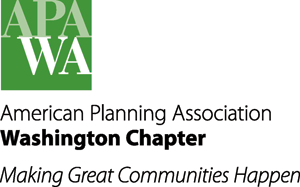 AMERICAN PLANNING ASSOCIATION - WASHINGTON STATE CHAPTERAPPLICATION FOR SCHOLARSHIPCompleted Applications are due to the Urban Planning and Sustainable Development Office by May 17, 2024 at 4:00pm. Label the envelope WA-APA Scholarship Application.To be qualified for this $2,750 scholarship you must be a member of APA and a full-time student working towards a Master of Urban Planning (MUP) at the University of Washington, Master of Urban & Regional Planning (MURP) at Eastern Washington University, or Bachelor of Arts in Urban Planning and Sustainable Development (UPSD) Program at Western Washington University.The APA scholarship will be awarded to the student who demonstrates the most overall 1) academic excellence, 2) commitment/experience in planning and the APA, 3) potential future effectiveness in the field of planning, 4) financial need, and 5) interest in specific planning issues.Please respond to the following questions as succinctly as possible.  If necessary, you may attach additional pages.GeneralDescribe any academic considerations you feel should be considered with this application, i.e., previous awards or scholarships received and other special recognition:Describe planning-related professional or volunteer experience:Describe any involvement you have had with the APA:Describe any community-related or similar volunteer work:Describe your long-term career goals or aspirations:Financial Need (for 2024-25 Academic Year)Total Estimated Income (include spouse's income):					Total Estimated Expenses (include debt repayment):					Total Assets (real estate, motor vehicle, other--over $1,000):			Total Liabilities (including all debt)							Did you apply for financial aid from the University for 2024/25?       Yes     No __ Does the University consider you financially independent from your parents?   					   Yes     No __ I declare that the information reported on this form, to the best of my knowledge, is true, correct, and complete. Any changes in my financial status for the coming year will be indicated by me, in writing, to the department during the period my applicant is under consideration.Signature of Applicant 						   Date  	Return to the WWU Urban and Environmental Planning and Policy Office;  AH 217.Name of Applicant:Date:Local Address:Phone:APA Member?APA Member?APA Member?APA Member?Yes NoOverall GPA:Departmental GPA:Departmental GPA:Departmental GPA:Full-Time 2024-25 and Anticipated Full-Time for 2024-25?Full-Time 2024-25 and Anticipated Full-Time for 2024-25?Full-Time 2024-25 and Anticipated Full-Time for 2024-25?Full-Time 2024-25 and Anticipated Full-Time for 2024-25?Full-Time 2024-25 and Anticipated Full-Time for 2024-25?Full-Time 2024-25 and Anticipated Full-Time for 2024-25?Full-Time 2024-25 and Anticipated Full-Time for 2024-25?Full-Time 2024-25 and Anticipated Full-Time for 2024-25?Full-Time 2024-25 and Anticipated Full-Time for 2024-25?YesNoNumber of Quarters Completed in Program:Number of Quarters Completed in Program:Number of Quarters Completed in Program:Number of Quarters Completed in Program:Total Credits Earned:Total Credits Earned:Expected Graduation Date:Expected Graduation Date:Expected Graduation Date:Expected Graduation Date:Expected Graduation Date:Previous Degree(s):Previous Degree(s):Schools:Schools: